Рекомендации родителям детей до 3-х летВ дошкольном возрасте мы разъясняем, мы читаем, мы играем.Разъяснять в этом возрасте невозможно, но именно в младенчестве формируются понятия «МОЖНО», «НЕЛЬЗЯ», «ПЛОХО», «ХОРОШО». К сожалению, об этом забывают родителя и яростные сторонники так называемого «свободного воспитания».При каждой встрече с огнем надо давать ребенку понять, что это опасно. Не надо нагнетать обстановку нервозности, просто спокойно и четко говорим: «Огонь! Он жжет! Будет больно! Нельзя трогать». Как правило, ребенок после года отчетливо понимает, что такое «больно». Точно также формируется строгий запрет брать спички, трогать ручки конфорок, розетки и так далее. Итак, ребенок 1-3 лет должен знать, что есть предметы, дотрагиваться до которых нельзя. Ребенок должен знать, что ОГОНЬ – ЭТО ОПАСНО,Рекомендации родителям детей 5-6 летДети от 3-5 лет ложны знать:-огонь опасен: он может стать началом пожара и причинить ожог- существует ряд предметов (спички, бытовая химия, плита), которые дети не должны трогать- неосторожное обращение с огнем вызывает пожар- о признаках пожара надо сообщить взрослым- пожар уничтожает жилище, вещи- пожар опасен для жизни и здоровья- пожарные – отважные и сильные борцы с огнем- пожарных вызывают по телефону «01», баловаться этим номером нельзяОпыт многих поколений родителей подсказывает: если дети притихли, значит заняты чем-то рискованным. ДЕТИ ЭТОГО ВОЗРАСТА УЖЕ ПОНИМАЮТ СИЛУ И ПОСЛЕДСТВИЯ ЗАПРЕТА – если такая работа велась последовательно в раннем возрасте.У дошкольников чувство опасности своеобразно. Недостаток социального опыта может делать их совершенно «бесстрашными» — они могут включить плиту, другие электроприборы и бытовые газовые агрегаты, зайти в гараж и сарай. Все это только потому, что не имеют представлений о последствиях. Страх придет уже в середине опасного «приключения», когда появятся уже знакомые объекты страха: темнота, огонь.Рекомендации родителям детей 6-7 летЭто возраст активного познания мира, причем в основном – руками и ногами. Появляется интерес к осознанному просмотру телепередач, и не всегда адресованных этому возрасту. Зачастую детям этого возраста дают смотреть телевизор не в присутствии взрослых, и ребенок может увидеть пугающие сцены пожара, гибели на пожаре, но это не поспособствует формированию его безопасного поведения.В  6- 7 летнем возрасте взрослые дают доступную информацию и учат правильным действиям.Ребенок должен знать: - пожарных вызывают по телефону 112- знать алгоритм вызова спасательных служб (адрес, фамилия, причина звонка, где его родители)- нельзя звонить с шутками и «для интереса»- бытовой газ взрывоопасен и ядовит, поэтому им пользуются только зврослые- признаками пожара являются огонь, дым и запах дыма. О них надо обязательно и срочно сообщить взрослым-нельзя брать вещи, приборы взрослых для игры – не умея их использовать правильно.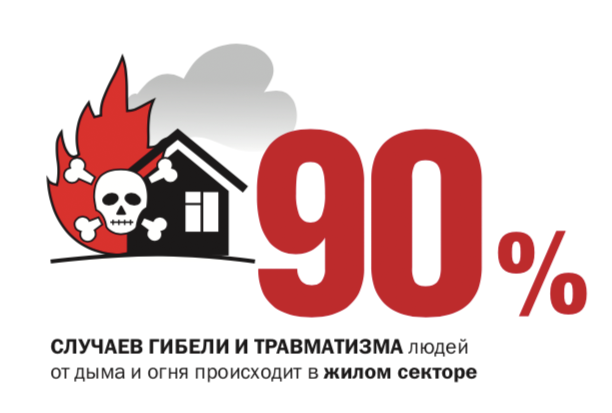 